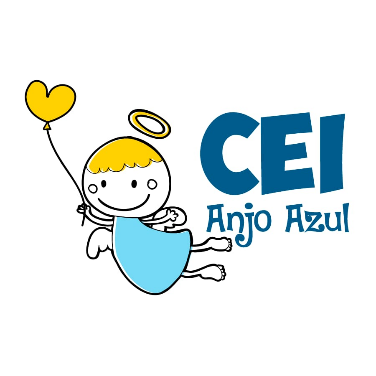 CENTRO DE EDUCAÇÃO INFANTIL ANJO AZULRua 31 de Março/nº 1508Lacerdópolis – SCCEP: 89660 000 Fone: (49) 3552 0279Coordenadora: Marizane Dall’orsolettaE mail: ceianjoazullacerdopolis@gmail.com                     Blog: www.ceianjoazul.blogspot.comFIQUEM EM CASA...APROVEITEM SEU TEMPO, ESTUDEM E BRINQUEM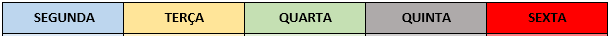 OBS: Os pais que quiserem, podem postar em suas redes sociais as crianças realizando as atividades/experiências. São experiências de aprendizagens que poderão ser repetidas durante o período. Deixar a criança brincar sozinha; evitar de pegar a todo momento no colo.Atenciosamente: CEI Anjo AzulCARGA HORÁRIA: 3h/aula semanal (plataforma/WhatsApp) DATA: 14/09 até 18/09PROFESSORA DE RECREAÇÃO: FABIULA APARECIDA SILVA SURDITURMA: VESPERTINO          BERÇÁRIO IICARGA HORÁRIA :5h/aula semanal (plataforma/WhatsApp)DATA: 14/09 até 18/09PROFESSORA DE RECREAÇÃO: LUCIMARA ANDRADE FERRARITURMA: MATUTINO          BERÇÁRIO IIA sugestão de experiência desta semana será deixar a criança brincar com bonecas conforme a figura abaixo, com os brinquedos que a Família tem disponível em casa, podem neste momento cantar músicas infantis , a Família deve ter o cuidado com sabão no olho e também o ambiente fica escorregadio.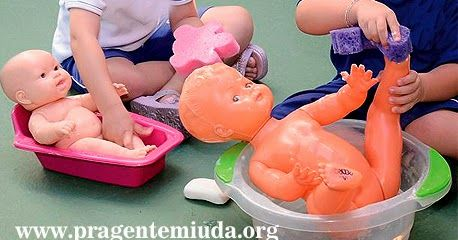 